INFO DG TRADE  REUNIÓ DEL 9/06/21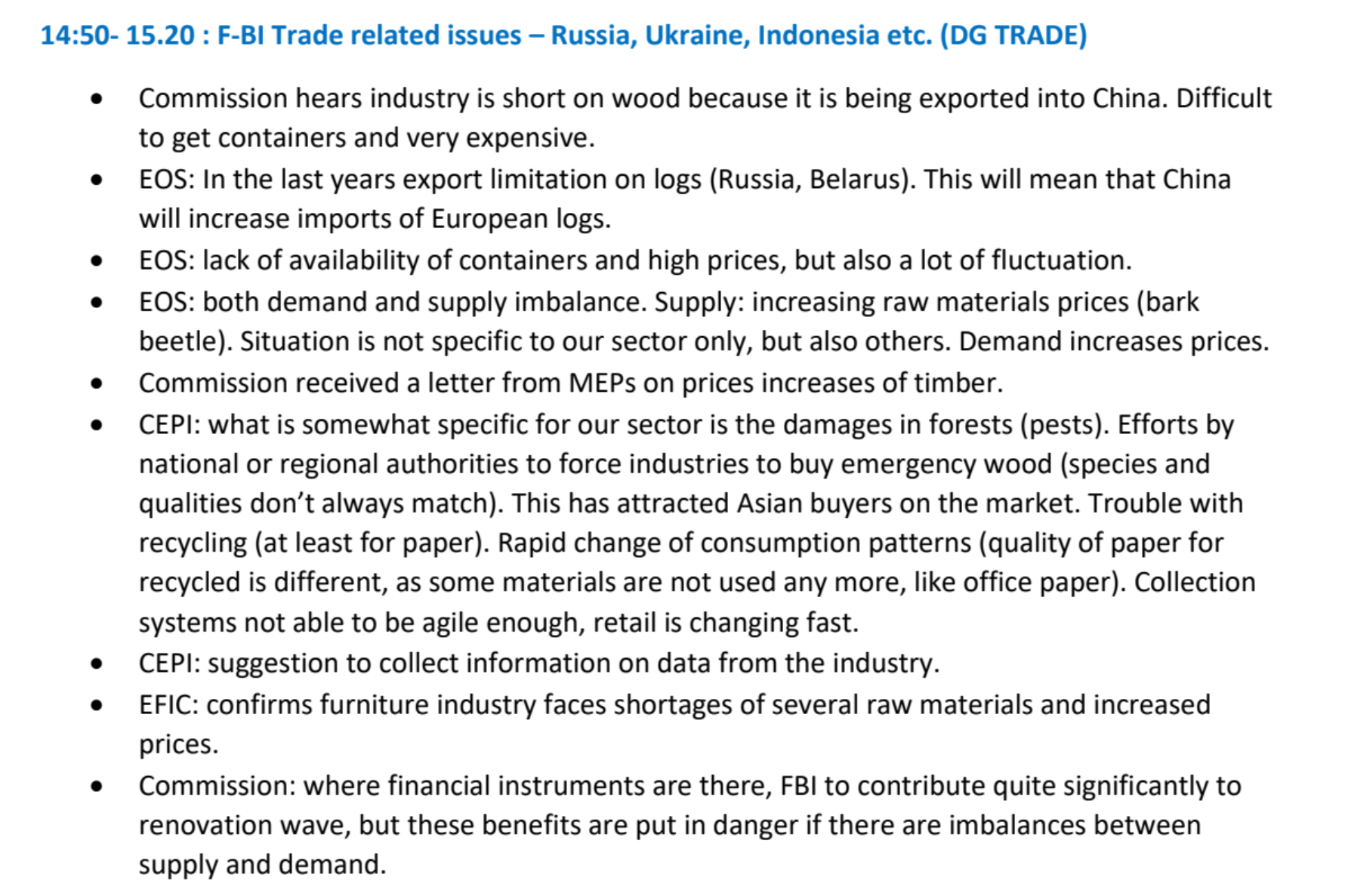 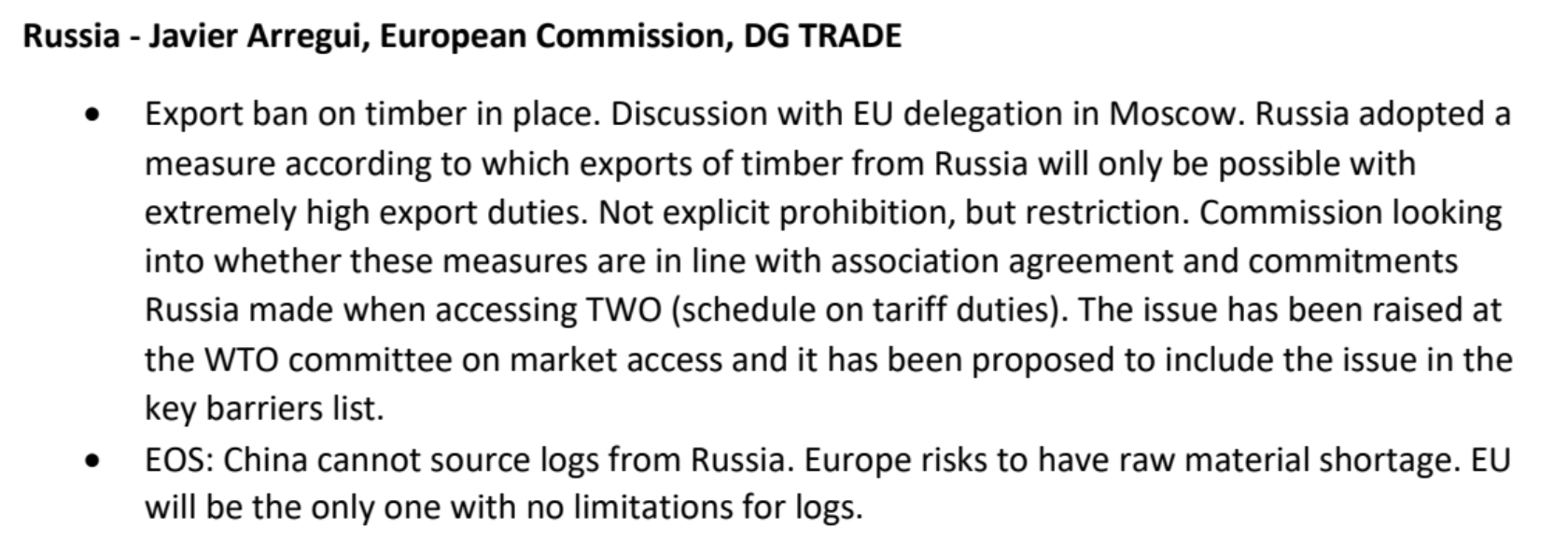 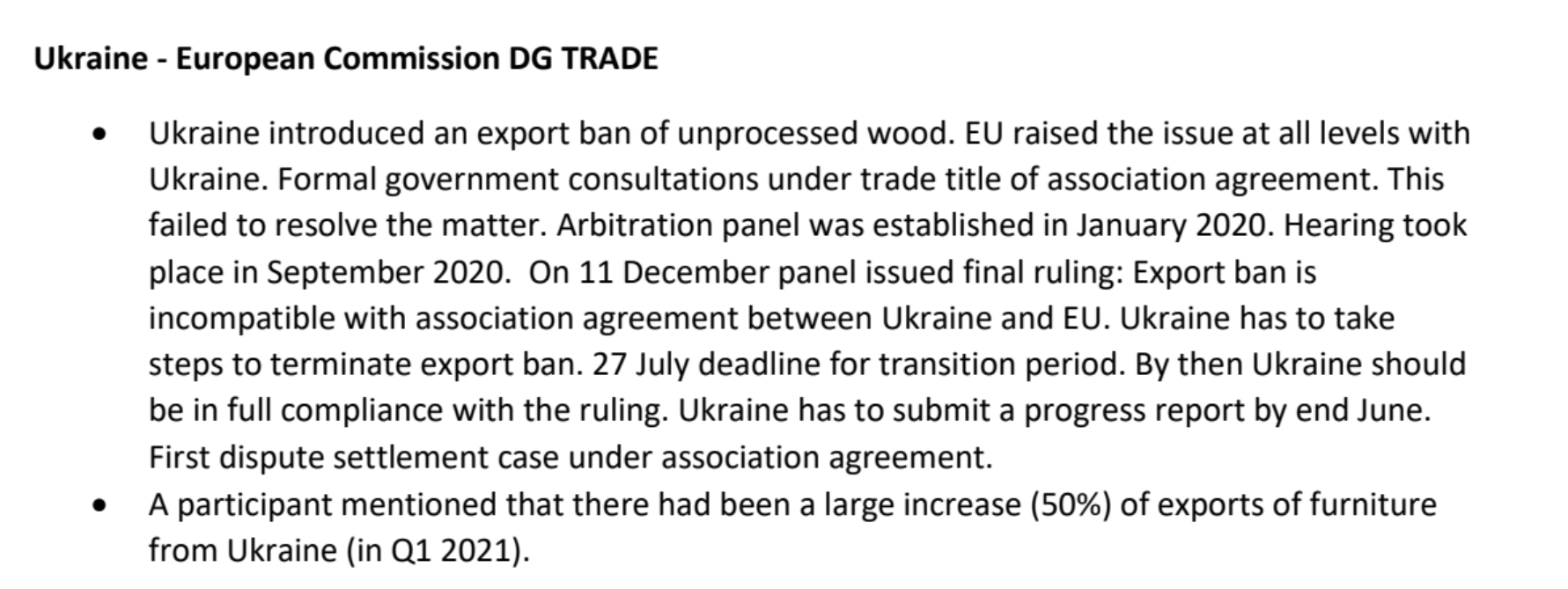 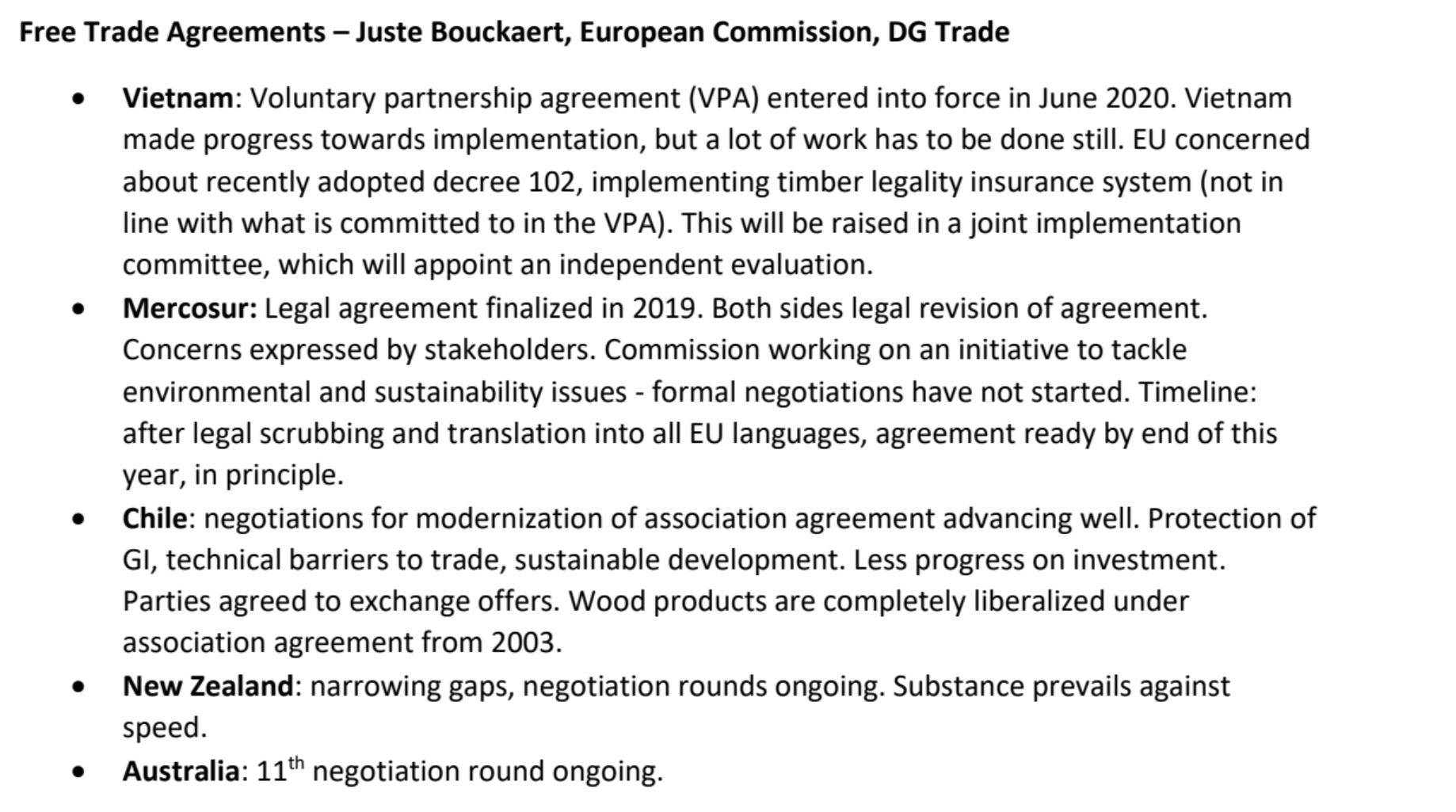 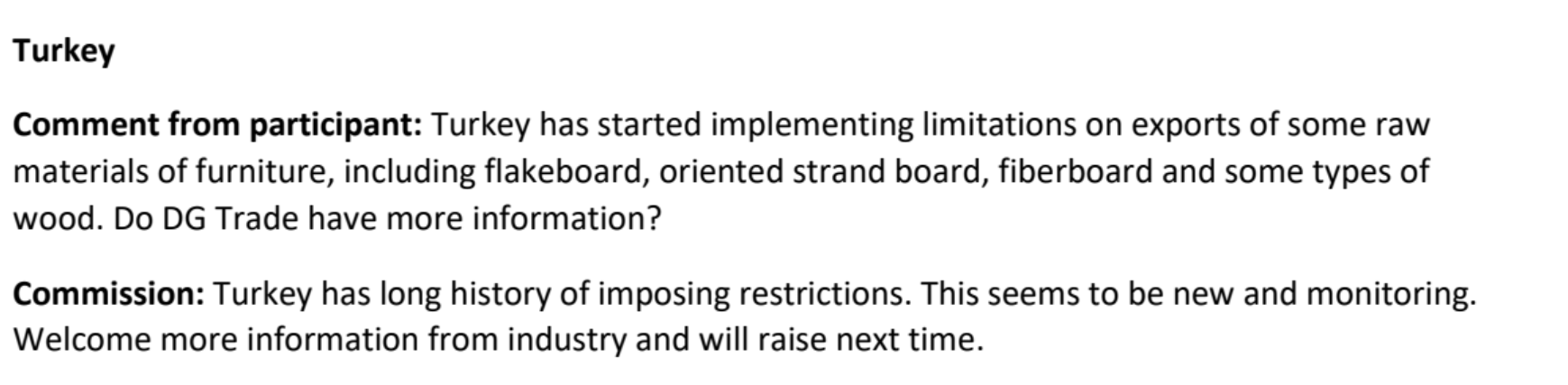 